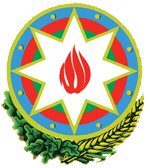 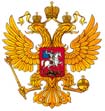           САРАТОВСКАЯ РЕГИОНАЛЬНАЯ                                       SARATOV  REGİONAL İСTİMAİ            ОБЩЕСТВЕННАЯ ОРГАНИЗАЦИЯ                                        TӘŞKİLATІ     AZӘRBAYCAN            АЗЕРБАЙДЖАНСКОЕ ОБЩЕСТВО                                         «VӘTӘN»                      «ВАТАН»                                                             CӘMİYYӘTİ                 ВОЛЬСКОЕ ОТДЕЛЕНИЕ                                                                                                       VOLSK BÖLMӘSİ         412900 Российская  Федерация, Саратовская  область, г.Вольск   ул.Володарского , 32 а, оф.2, тел.: (84593) 73759  факс (84593)  71804                  412900 Russiya  Federasiyası,   Saratov  vilayәti,   Volsk  şәhәri,  Volodarskaya  küçәsi ,  ,  of. 2 ,  tel.: (84593) 73759  faks   (84593)  71804                         Выездное заседание Совета по межнациональному и межконфессиональному взаимодействию при главе администрации Вольского муниципального районаДоклад по вопросу: «О работе Вольского отделения СРОО «Азербайджанское общество «Ватан»30 июня 2015 года   п.Сенной14:00   здание администрацииВольское отделение Саратовской региональной общественной организации «Азербайджанское общество «Ватан» действует в Вольском районе с августа 1996 года. Оно представляет интересы азербайджанской диаспоры BMP, насчитывающей около 1000 чел. Основные наши цели: объединение усилий граждан и юридических лиц для выполнения проектов, направленных на реализацию законных прав человека, сохранение и развитие азербайджанского языка, обычаев и культуры. А также широкое участие общества в культурно-массовых мероприятиях и общественной жизни Вольского района. С первых же дней своей деятельности мы активно включились в общественную жизнь муниципального района, по возможности принимаем участие во всех значимых мероприятиях, которые проводятся в городе и районе. Основным достижением Общества на территории BMP за последние годы считаю успешную работу по легализации граждан Азербайджанской Республики, проживающих на территории Вольского муниципального района. Сейчас актив диаспоры активно взаимодействует с руководителями органов власти по самому широкому кругу вопросов.            За время деятельности созданы национальные детские танцевальные коллективы «Улдуз» и «Шахерезада», проводились занятия по изучению азербайджанского языка и истории, культуры, традиций и обычаев азербайджанского народа, к сожалению в настоящее время занятия приостановлены.По последним данным в Вольском муниципальном районе зарегистрировано по постоянному месту жительства 547 азербайджанцев. Всего же проживает около 1000 чел. (значительная часть - по временной регистрации, виду на жительство и по разрешениям по временному проживанию на территории РФ).Члены общества «Ватан» систематически оказывают посильную благотворительную помощь детским и социальным учреждениям ВМР («Дом ребенка», детские дома, центр «Семья», ЦДО «Радуга»). Кроме того, диаспора постоянно вносит свой благотворительный вклад в фонд мечети.Члены нашей общественной организации неоднократно являлись участниками выставки Вольского района, проводимой в здании Правительства Саратовской области и на Театральной площади г.Саратова. Общество «Ватан» является постоянным и активным участником Дней национальных культур, праздников «Акатуй» и «Сабантуй», проводимых в муниципалитете и в области. Поддерживаем связь с Государственным Комитетом по связям с       соотечественниками Правительства Азербайджанской Республики. Я, кроме того, что являюсь руководителем диаспоры, вхожу в состав Общественной палаты Вольского муниципального района и в состав Общественного Совета при отделе МВД по Вольскому району Саратовской области.Отрадно, что впервые принята программа «Гармонизация межнациональных и межконфессиональных отношений и развитие национальных культур на территории Вольского муниципального района». Хотелось бы от лица членов диаспоры поблагодарить руководство Вольского муниципального района, которое уделяет большое внимание данной сфере.Внутри диаспоры создан совет, на котором еженедельно оперативно обсуждаются текущие вопросы, в него входят представители молодежи. Диаспора занимается решением бытовых вопросов, помогает приезжающим адаптироваться, оказывается помощь в оформлении необходимых документов, производятся переводы документов на русский язык, оказываются юридическая консультация. Вот, например, в этом году в Вольск прибыла семья азербайджанцев из Украины, они были взяты диаспорой под опеку, им была выделена квартира, но через месяц семья приняла решение вернуться обратно.Особой темой в работе диаспоры является профилактика конфликтных ситуаций, взяты под контроль рынки, кафе, проводится постоянный мониторинг ситуации в сфере межнациональных отношений совместно с сотрудниками миграционной службы и отдела полиции.Активно ведется работа с лицами, проживающими на территории муниципальных образований, входящих в состав района в каждом населенном пункте, где имеется компактное проживание лиц азербайджанской национальности, налажены контакты с уважаемыми и авторитетными людьми.Считаю, что  заложен прочный фундамент для продолжения работы, но все же имеются некоторые проблемы, требующие решения. Во-первых, при подготовке праздничных мероприятий, участниками которых неизменно являются представители азербайджанской диаспоры встает вопрос с постановкой танцевальных номеров, так как нет профессионального хореографа. Предлагаю на базе школы искусств закрепить специалиста в этой сфере для занятий подготовкой национальных танцев. Диаспора готова взять на себя пошив национальных танцевальных  костюмов. Второе предложение касается центра национальных культур, речь о котором идет уже достаточно давно. Учитывая непростую финансово-экономическую обстановку, предлагаем организовать его на базе центральной библиотеки г.Вольска, так как библиотека имеет положительный опыт организации совместной работы по проведению фестивалей и праздников национальных культур.              ПредседательВольского отделения              СРОО «Азербайджанское общество «Ватан»                            Э.В. Аллазов 